ESCOLA MUNICIPAL DE EDUCAÇÃO BÁSICA AUGUSTINHO MARCONDIRETORA: TATIANA M. BITTENCOURT MENEGATASSESSORA TÉCNICA PEDAGÓGICA: MARISTELA BORELLA BARAUNAASSESSORA TÉCNICA ADMINISTRATIVA: MARGARETE PETTER DUTRAPROFESSORA: JAQUELINE DEMARTINIAtividade de Inglês - 4º AnoCatanduvas, May 19th 2020                                                                    4º ano VespertinoToday is Tuesday Catanduvas, May 21st 2020Today is Thursday                                      4º ano MatutinoATIVIDADE 1– Copie e traduza as frases correspondentes a cada figura.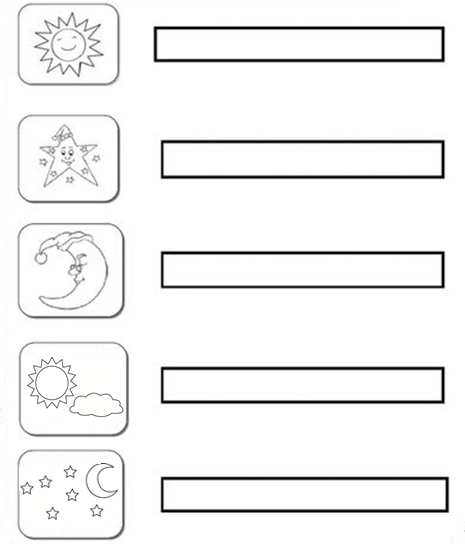 